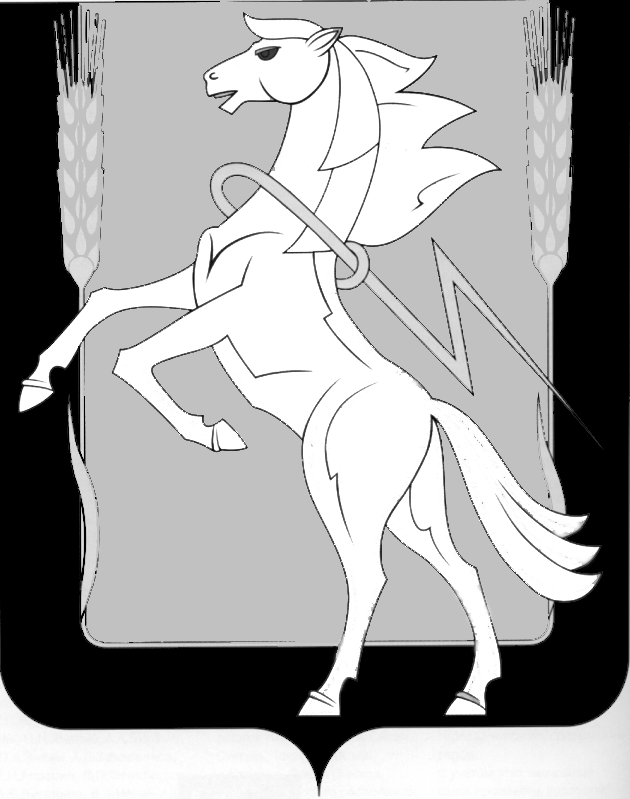 Администрация Полетаевского сельского поселенияСосновского муниципального района Челябинской областиП О С Т А Н О В Л Е Н И Еот__________________________О  внесении изменений вПравила присвоения, изменения и аннулированияадресов на территории Полетаевского сельского поселенияВ соответствии с п.2.4 целевой модели «Регистрации права собственности на земельные участки и объекты недвижимого имущества» и п. 1.5 целевой модели «Постановка на кадастровый учет земельных участков и объектов недвижимостиутвержденных распоряжением Правительства РФ от 31.01.20217г. № 147 «О целевых моделях упрощения процедур ведения бизнеса и повышения инвестиционной привлекательности  субъектов РФ», Администрация  Полетаевского сельского поселенияПОСТАНОВЛЯЕТ:Внести изменение в общее положение «Правила присвоения, изменения и аннулирования адресов на территории Полетаевского сельского поселения», в пункт 37 в части срока исполнения муниципальной услуги до 7 рабочих дней со дня поступления заявления.Обеспечить опубликование настоящего постановления и размещение его на официальном сайте администрации Полетаевского сельского поселения Сосновского муниципального района в сети «Интернет».Контроль за исполнением настоящего постановления возложить на специалиста администрации Полетаевского сельского поселения – Спирина Т.А.Глава Полетаевскогосельского поселения                                                               Е.Я.ЛавроваИсп. Спирина Т.А.т.. 83514445299